Commonwealth of Massachusetts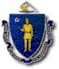 	Department of Mental HealthApplication For Licensure/ Renewal/ CertificationDMH Area:  Central  Metro Boston  Northeast  Southeast   WestI.	Applicant Information 		(Please Type All Responses)A.	Applicant’s Name(s):	     B.	Office Address:	     		     		     				Street		Town		Zip CodeC.	Executive Director’s Name:	     		Title:       Office Telephone:	     			Fax:	     				Area Code/Phone Number		Area Code/Phone NumberEmail Address:	     D.	Licensing Liaison Name: 	     		Title:       	Mailing Address:	     		     		     				Street		Town		Zip CodeOffice Telephone:	     			Fax:	     				Area Code/Phone Number		Area Code/Phone Number	Email Address:	     DMH Contract/Service InformationE.	Enter the Department of Mental Health Contract Number:	 Or Not Applicable:     State-operated     Private Residential ProgramEnter DMH Service Code from list	()     Other:         Name of Service:	     Office Address:	     		     		     				Street		Town		Zip CodeF.	Name of Director: 	     		Title:       	Mailing Address:	     		     		     				Street		Town		Zip CodeOffice Telephone:	     			Fax:	     				Area Code/Phone Number		Area Code/Phone Number	Email Address:	     II.	Residential Site InformationA.	If the Applicant has or intends to register a site with the Dept. of Public Health for administration of medications and storage of controlled substances, list below each site location and, if known, specify the Massachusetts Controlled Substance Registration (MCSR) # and expiration.  B.	Does the Applicant receive funding for the service or residential site from sources other than the Department of Mental Health?  	   N/A Private Program      No      Yes    If “Yes”, list the site location and source of funding:C.	Appendix A	DMH Contracted or OperatedComplete Appendix A for all residential sites under a single DMH contract or for State-operated the single DMH Site for which a license is being sought.  Identify by each residential unit: the street address, unit number, town, number people occupying and their self-preservation classification, staff and office location, ownership of building, type of lease arrangement, and if any,  type of housing subsidy.	Private Residential Program	Complete an Application and Appendix A and B for each residential program.D.	Appendix B	Complete Appendix B for each residential site included in Appendix A that has on-site staffing.III.	Floor Plan of Residential Site	If a floor plan is required for a residential site(s) please attach to application.IV.	WaiversDoes the Applicant intend to petition the Department of Mental Health for a waiver or waiver renewal?  Yes         No If “Yes”, completed waiver petitions should be included with this application.V.	Legal Proceedings  Has the Applicant or any of its employees been the subject to any legal proceedings (suits, investigations, including DMH investigations) related to the provision of services or that would impact the provider’s ability to provide such services?             Yes         No                       If “Yes”, please attach summary and outcome of proceedings.VI.	Policies and Procedures   Has the Applicant added or revised any written policy and procedure relative to 104 CMR 28:00, 104 CMR 30.02: Client Funds in Community Programs, or 104 CMR 30.07: Disposition of Personal Property Abandoned at Facilities or Programs since the last Application?Yes         No  	N/A  (For Initial Application)If yes, please list these below and attach copies with this Application.VII.	CertificationI certify that all the information contained herein is correct and complete.  I will provide any information to the Department that may be required under statute or regulation for the purpose of licensure.	Further, I hereby certify, on behalf of the Applicant, that the Applicant will undertake to fully comply with all DMH requirements in 104 CMR 28.00.	_______________________________________		     	Signature of Executive Director or Designee			Date_______________________________________		     Type or Print Name						TitleApplicant’s Name:       			          Provider AgencyAbove Certification is being submitted as part of: Initial Application  Renewal Application – due 90 days prior to license expiration Appendix update to Application for a new residential siteEnter DMH Contract #      	Not Applicable:    State-operated       Private ProgramAttach Appendix A, and if applicable, Appendix B with floor plans, staffing schedule and occupancy/building permit(s).Appendix AApplicant’s Name:       	Date:       	If Applicable, DMH Contract #                         Appendix BApplicant’s Name:       	Date:       	If Applicable, DMH Contract #      A.	Residential Site Name:	     B.	Address of Residential Site with on-site staffing:	Street          Town         Zip CodeMailing Address (if different)		Street          Town         Zip CodeC.	Site Telephone:        				Fax:	     			Area Code/Phone Number		Area Code/Phone NumberD.	Program Director:           Title:        	Email Address:        E.	Is this Application for a site that has been relocated from a previously licensed site or had previously applied for licensure?		Yes    No    If “Yes”, Previous Address/Town:       F.	Is this application for a site that has been operated previously by another provider agency?Yes    No     If “Yes”, Previous Provider Name:       G.	If the site is not a DMH contacted or operated Respite Program, does the residential site provide respite beds?Yes    No    If “Yes”, define number:       Has occupancy permit or local building official certification been granted for the program site(s)? Note:  Occupancy permit capacity number must include on-site respite beds, if any.I.	Does the site have the capacity to serve one or more persons with disabilities?  Yes    No 	Program Site Accessibility:	Do the emergency warning systems include both audible alarms and visual alarms?  Yes    No J.	Maximum client capacity:            Anticipated date of full client capacity:       K.	Does the Applicant control occupancy of this residential site?     Yes    No L.	1.  Include total number of staff stated in full-time equivalency:       .  If not known, please project.       2.  Attach a site specific staffing schedule with position title and name, Include vacant positions.3.  Check one box to best describe daily staffing hours on site when clients are home:Street Address/Unit #TownMCSR #Expiration DateStreet Address/Unit #TownSourcePolicy/Procedure TitleEffective DateIndicate if New or RevisedResidential SitesStreet /Unit # /TownEnter Each Unit on a Separate LineLicense #(if any)License Exp. Date# of PersonsSelf-Preservation Classification (# of persons)Self-Preservation Classification (# of persons)Self-Preservation Classification (# of persons) If Unit has staffing /staff office on site If Unit is Owned by Applicant or Applicant’s Sub-contractorLease Holderapplicable boxLease Holderapplicable boxIdentify Housing Subsidy or ResourceATARP - DMH Contract Sponsor BasedChapter 689/167 CHOICE DMH Contract - OperationsDMH Contract – Rent for IndividualDMH Rental Subsidy – Provider Leased DMH Rental Subsidy - Tenant  BasedHUD 811 – Project Based HUD 811 – Tenant Based Project Based Section 8Shelter Plus CareState Property  Tenant Based Section 8Other, specify (see instructions)UnimpairedPartially ImpairedImpairedProviderJoint Provider with personYes, copy attachedOther (explain)        Applied for but not yet grantedNot applicable (explain)       Completely accessible to the mobility impaired person.  (entrance, bathroom, bedroom, kitchen, dining, living, meeting and laundry rooms)In part accessible, explain:        Not accessible24 hours per day          18 to 24 hours per day15 to 18 hours per day8 to 15 hours per dayLess than 8 hours per day